Publicado en CDMX, 14 de octubre 201 el 15/10/2019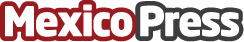 La Condesa Luciana Cacciaguerra Reni presenta su obra en Madrid, EspañaLa exposición "Emoción Tropical" se presenta del 11 al 26 de octubre en la galería Yuri López Kullins en MadridDatos de contacto:Brand PR Digital 55 4122 0211Nota de prensa publicada en: https://www.mexicopress.com.mx/la-condesa-luciana-cacciaguerra-reni-presenta_1 Categorías: Internacional Artes Visuales http://www.mexicopress.com.mx